La composition d’une rocheExpérience2.1ScienceA Daniel BlaisPar Elliot Gagné et Zachary LapointeMSI 2École seconde-air Veilleux23 octobreObservationIl y a un ipode alors l’expérience vas parler de la composition d’une roche.ButIdentifier la biodite dans de la granite broyé.IntérogationOu est la biotite?HypothèseJe suppose que le biotite sons les petite paillenttes noirMatérielIpode.granite rose broyé en minéraux rose,blanc et noirManipulationJe prend le ipode et je zoom sur la roch et la poudre de roch pour voir si il y a des paillettes noirLa composition d’une roche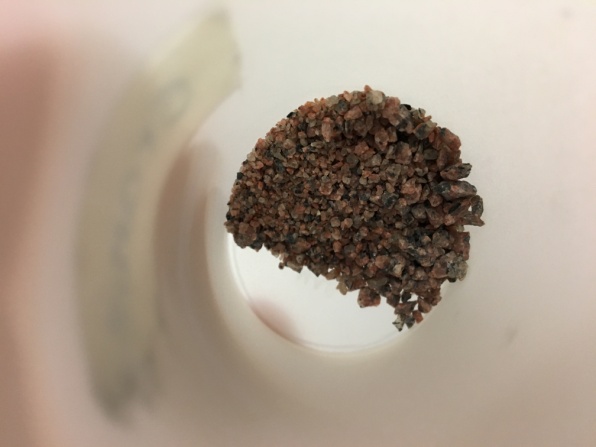 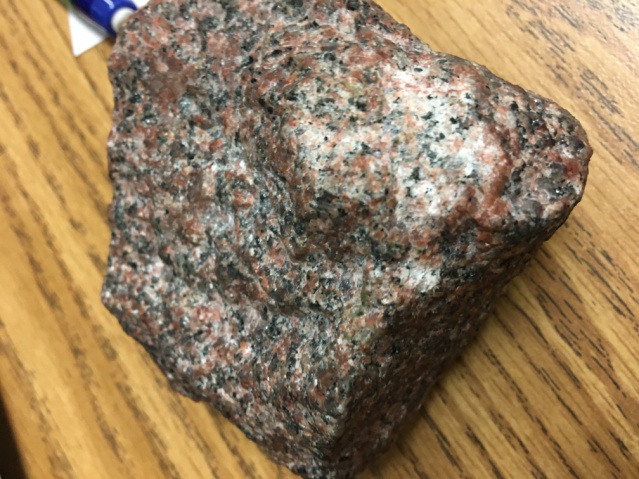 AnalyseD’après mes résultat,les petite paillette noir son de la biotiteConclusionMon hypothèse est vrai car les petite paillette noir son de la biotite.